WYJAZD MAM DO TYŃCA13 – 14 – 15 MAJA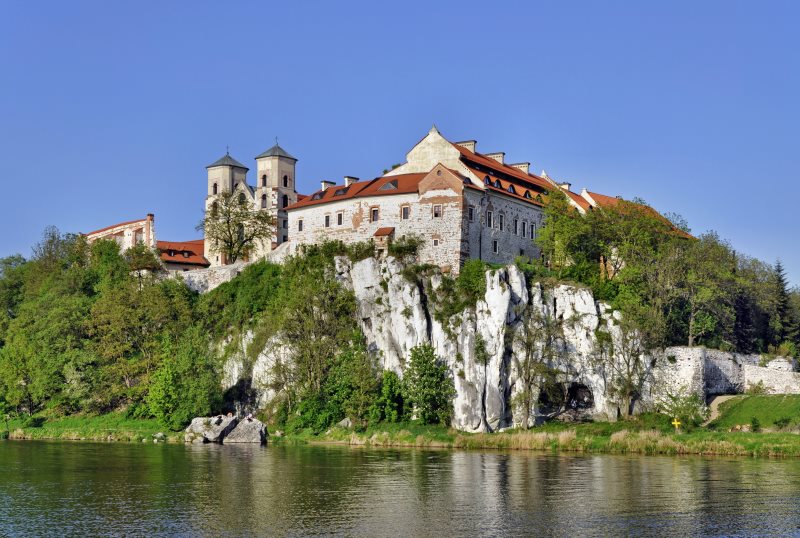 Nabożeństwo MajoweZ udziałem dzieci, rodziców i personelu 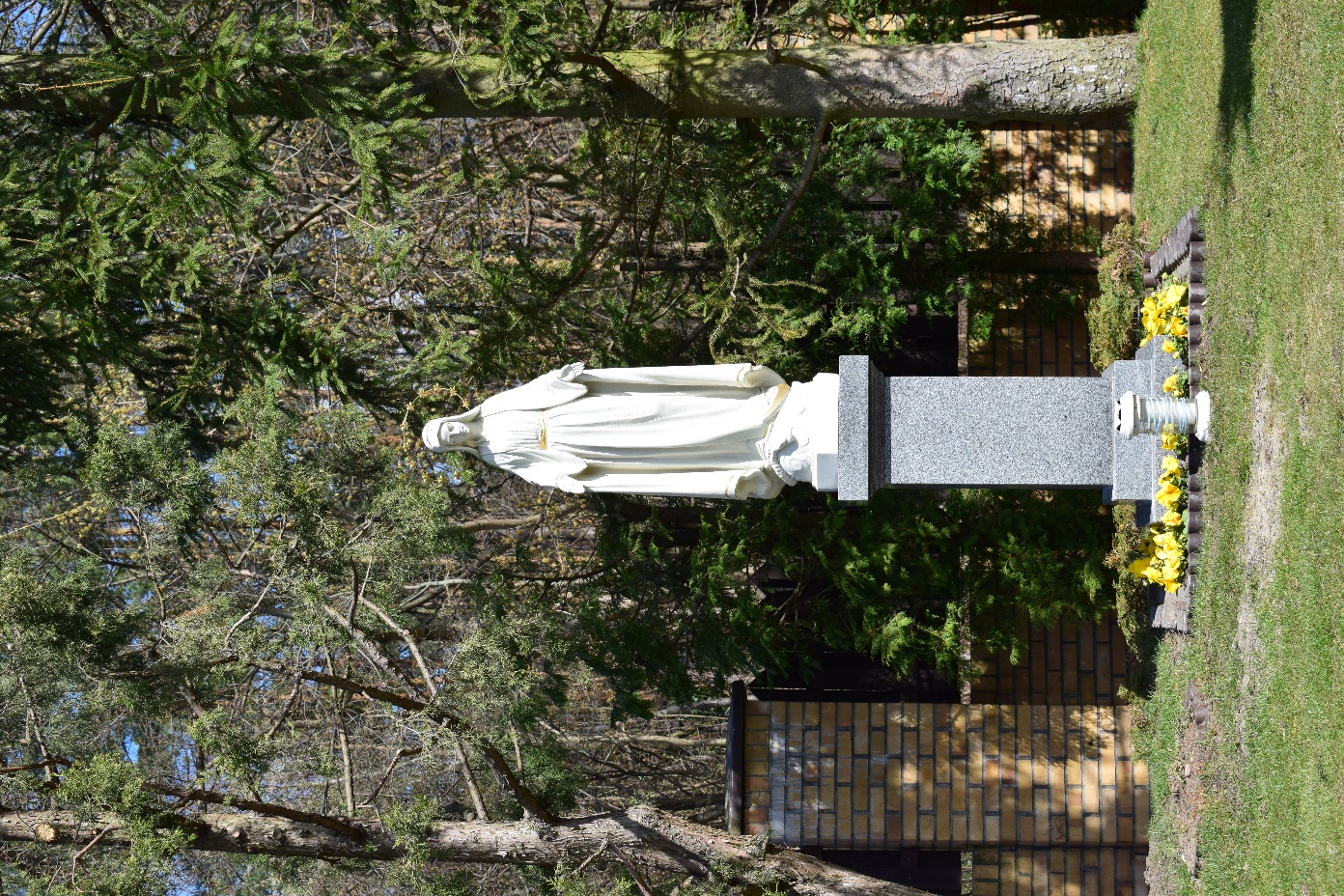 orazPoświęcenie figurkiMatki Bożej11 Maja (środa)Godz. 15.30DZIEŃ RODZINY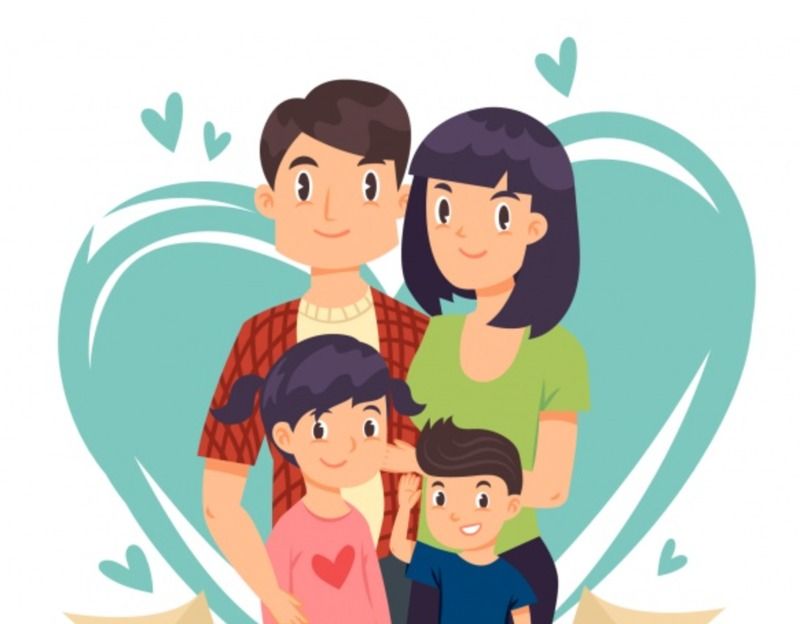 22 MAJA (NIEDZIELA)W programie:Uroczysta Msza święta- godz. 11.30Występy dzieci  Maj 2022 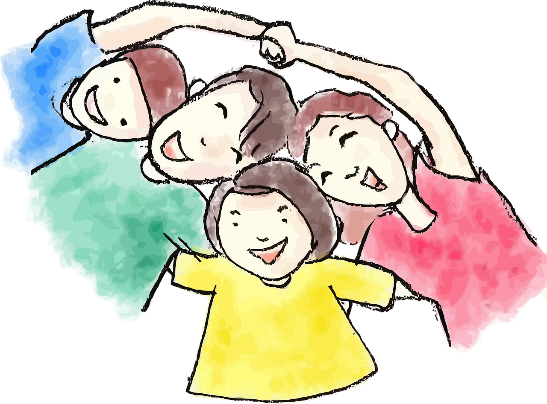 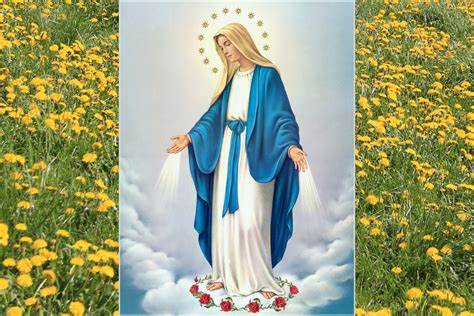  ważne wydarzenia         Maj 2022  ważne wydarzenia       Koncert muzyczny Gucia i Dudusia„Skrzydlaci artyści wśród liści – flet nosowy”10 maja (wtorek), godz. 12.20Spektakl teatralny „Bajka o Smogu Niewawelskim”12 maja (czwartek), godz. 12.20 Karuzela eksperymentów„Tęczowa podróż – optyka, cz.1”13 maja (piątek), od godz. 9.15Koncert muzyczny Papaja Kids„Muzyczne Safari – koncert z okazji dnia Afryki”17 maja (wtorek), godz. 11.10Edukacyjne Bajki Muzyczne„Kto tak maszeruje? – tapan”20 maja (piątek), godz. 11.00Warsztaty podróżnicze„Dzieci świata”24 maja (wtorek), od godz. 9.30Spotkanie ze zwierzątkiemKrólik miniaturka26 maja (czwartek), godz. 13 - 14